ADI-SOYADI	:                                                  NO	:1. Yukarıda İslamiyet ten önce Arabistan’da düzenlenen bir panayırın temsili resmi verilmiştir.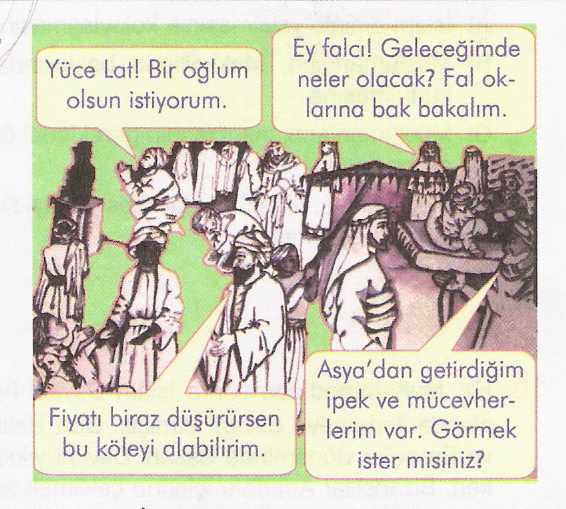 Bu resimde verilen konuşmalara dayanarak İslamiyet’ten önce Arabistan ile ilgili aşağıdakilerden hangisi söylenemez?A)Batıl inançların yaygın olduğuB)Toplumun farklı sınıflara ayrıldığıC)Ticaret faaliyetlerinin geliştiğiD)Siyasal birliğin sağlandığı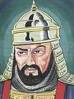 2-Bu bilgilere göre Gazneli Mahmut’un Hindistan seferleri  ile aşağıdakilerden hangisini amaçladığı söylenemez?A)İslamiyet’i yaymayıB)Ülkesini zenginleştirmeyiC)Bütün İslam  ülkesini birleştirmeyiD)Halkının mutlu ve güvenli bir yaşam sürmesini sağlamayı3- Aşağıdaki diyagramda Orta Asya Türk devletlerinde yönetim anlayışı ile ilgili süreç yer almaktadır:	Diyagramdaki süreç aşağıdakilerden hangisiyle tamamlanmalıdır?Devletin siyasi varlığı uzun sürmektedir.Merkezi otorite güç kazanmaktadır.Türk devletleri kısa sürede yıkılmaktadır.Halk yönetime müdahale etmektedir.4. TürklerinI.Tek Tanrı inancını benimsemeleriII.Öldükten sonra dirilmeye inanmalarıIII.Emeviler ile savaşmalarıDurumlarından hangisi veya hangileri İslamiyet’i kabul etmelerini kolaylaştırmıştır?A)Yalnız I	B)Yalnız II	C)I ve II	    D)II ve III5. Yusuf Has Hacip’in Kutadgu Bilig adlı eserinde geçen öğütlerden bazılarını okudunuz.Yusuf Has Hacip’in bu öğütleri aşağıdakilerden hangisi ile ilişkilendirilemez?A)Kahraman olma    	       B)Tasarrufa önem vermeC)Dürüst ve güvenilir olma     D)Cömert ve yardımsever olmaBuğday, halkımızın en önemli besin kaynaklarından birisidir. Ülkemizin bütün bölgelerinde ekilebilen bu ürüne olgunlaşma ve hasat döneminde yağış zarar verir.6-Buğdayın özellikleri göz önüne alındığında aşağıda verilen illerden hangisinde yetiştirilmesi beklenemez?A) Konya       B) Rize	C) Ankara	D) Manisa624 yılında Müslümanlar ile Mekkeliler arasında yapılan Bedir Savaşı’nı Müslümanlar kazanmış ve esir düşen Mekkelilerden okuma yazma bilenler on Müslümana okuma yazma öğretmeleri karşılığında serbest bırakılmıştır.7-Bu bilgiler ışığında aşağıdaki yargılardan hangisine ulaşılabilir?A) Mekkeliler askeri açıdan güçlenmişlerdir.	B) Müslümanlar eğitime önem vermişlerdir.C) Yeni kanunlar hazırlanmıştır.			D) Müslümanlar Arap Yarımadası’nı ele geçirmişlerdir.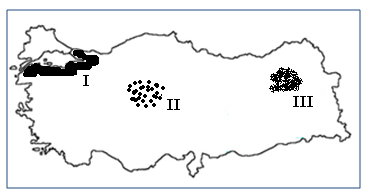 8-Yukarıda Türkiye haritası üzerinde işaretlenmiş alanlarda hangi türde hayvancılık yapılmaktadır?	   I   		     II		  III	       A) Küçükbaş	              Büyükbaş	KümesB) Büyükbaş	              Küçükbaş	KümesC) Kümes	              Küçükbaş	BüyükbaşD) Kümes		Büyükbaş	Küçükbaş9-  Türk Silahlı Kuvvetlerinin ülke bütünlüğünü sağlamakla ilgili önemli görevleri vardır.Buna göre aşağıdakilerden hangisi Türk Silahlı Kuvvetlerinin görevleri arasında gösterilebilir?A)Öğretmen atamalarını yapmakB)Gençlere iş imkanı sağlamakC)Ülkeyi iç ve dış düşmanlara karşı korumakD)İhracatın arttırılmasına çalışmak     10) 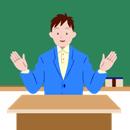 Sosyal Bilgiler Öğretmeni, bu görüşüyle neyi vurgulamak istemiştir?A)Yatırım yaparken, ham maddeye yakınlık dikkate alınmalıdır.B) Fabrika kurarken çok paraya ihtiyaç duyulmaktadır.C) İncir sadece Aydın’da yetiştirilmektedir.D)Ülkemizde her türlü tarım ürünü yetiştirilmektedir.               :               :                     :11-Yukarıdaki enerji kaynakları ile ilgili olarak boş kutucuğa hangisi getirilemez?A)Fosil kaynaklıdır.B)Yenilenebilir enerji kaynaklarıdır.C)Çevreye zararları vardırD) Dünyada en çok kullanılan enerji kaynaklarıdır.Nevruzun, eldeki tarihi kaynaklardan hareketle, en eski Türk bayramlarından biri olduğu kesinleşmiştir. Nevruz, bir başka deyişle “Yeni Gün” doğanın kıştan bahara geçmesi ile bolluk ve berekete kavuşmasını simgeler.12-Bugün Kırgızistan, Kazakistan, Özbekistan, Türkmenistan, Azerbaycan gibi Türk devletlerinde ve Türkiye’de nevruzun kutlanması aşağıdakilerden hangisini gösterir?A)Türk geleneklerinin devam ettirildiğiniB)Türk devletlerinin birbiriyle ortak sınırlara sahip olduklarınıC) Türk devletlerinin birlikte yönetildikleriniD) Türk devletleri arasında ekonomik işbirliğinin geliştiğini* Anadolu’nun kapısı Türklere açıldı.* Anadolu’da Beylikler dönemi başladı.			* *İslamlaşma ve Türkleşme hareketi başladı.13-Yukarıdaki sonuçlar aşağıdaki savaşlardan hangisiyle ilişkilidir?A) Dandanakan Savaşı	       B) Miryokefalon SavaşıC) Malazgirt Savaşı	       D) Pasinler SavaşıMert’in yaşadığı ilde;Güneşlenme süresi fazladır.          --Tarihi eserler zengindir.Doğal güzellikler çoktur.                – Ulaşım gelişmiştir.14-Buna göre Mert’in yaşadığı il aşağıdaki ekonomik faaliyetlerden hangisi için daha elverişlidir?A) Hayvancılık	B) Turizm     C) Sanayi    D) Madencilik-                                                              15-Böyle görüşe sahip birisi aşağıdakilerden hangisini yapmaz?A)Jeotermal enerji kullanır     B)Fosil kaynaklı yakıt tercih eder   C) Güneş enerjisi taktırır        D)Rüzgar enerjisinden faydalanır   16- Yurdumuzda hayvan sayısı fazla olmasına rağmen, elde edilen hayvan ürünlerinin verimi çok yüksek değildir. Bu nedenle hayvancılığın geliştirilmesi gereklidir. Bunun için de bazı önlemler alınmalıdır.Aşağıdakilerden hangisi hayvancılığın geliştirilmesi için alınacak önlemlerden biri değildir?A)Et ithalatının arttırılmasıB)Hayvan soyları iyileştirilmelidirC)Hayvanların erken yaşta kesilmeleri önlenmelidir.D)Çayır ve mera hayvancılığı yerine, besi ve ahır hayvancılığı yaygınlaştırılmalıdır.17- Hz. Muhammed’in vefatından sonra Dört Halife dönemi başladı İslam tarihinde bu döneme “ Cumhuriyet Dönemi” de denilmiştir.Bu durumun nedeni aşağıdakilerden hangisi olabilir?A) Ülke sınırlarının genişlemesiB) Devlet teşkilatlarının oluşturulmasıC) Halifelerin seçimle iş başına gelmesiD) Kur’an- ı Kerim’in kitap haline getirilmesi18-İlk Türk devletleri döneminde İpek Yolu’na hakim olmak  için önemli mücadelelere girişmişlerdir. İpek yoluna hakim olan devlet, ekonomik alanda Orta Asya’nın  en güçlü devleti haline gelmiştir. Bunun yanında İpek Yolu doğu-batı kültürünün kaynaşmasında büyük öneme sahiptir.Buna göre aşağıdaki yargılardan hangisine ulaşılamaz?A)İpek yolu devletlerin ekonomisini olumlu yönde etkilemiştir.B) İpek yolu önemli bir zenginlik kaynağıdır.C) İpek yolu üzerinde yoğun bir kültürel etkileşim yaşanmıştır.D) İpek yolu, her zaman Türklerin  denetiminde olmuştur.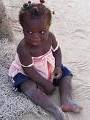 19-Raba’nın söylediklerinden yola çıkarak yaşadığı yerin ikliminin aşağıdakilerden hangisi olduğunu söyleyebiliriz?A) Ekvator İklimi		B) Karasal İklimC) Kutup İklimi			D) Akdeniz İklimi20-) Yukarıdaki kavram haritasında hangi savaşın sonuçları verilmiştir.A) Pasinler Savaşı		B) Dandanakan Savaşı	C) Kadeş Savaşı			D) Talas Savaşı21-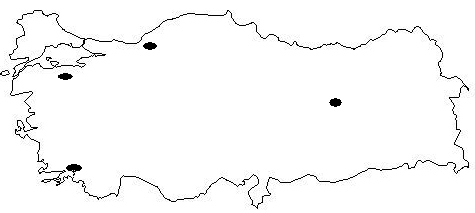 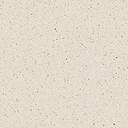 Yandaki haritada belirlenen alanların hangisinde taşkömürü yataklarının varlığına bağlı olarak demir-çelik sanayisi gelişmiştir?A) 1		B) 2	     C) 3  	D) 4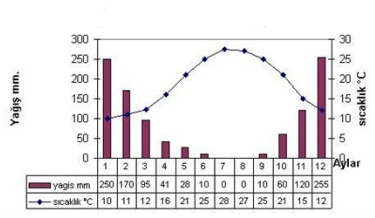 23-Yukarıda aylık sıcaklık ve yağış grafiği verilen bölgenin iklim özellikleri düşünüldüğünde aşağıdaki tarım ürünlerinden hangisi bu bölgede yetiştirilemez?A) Zeytin	B) Pamuk	C) Üzüm	D) Fındık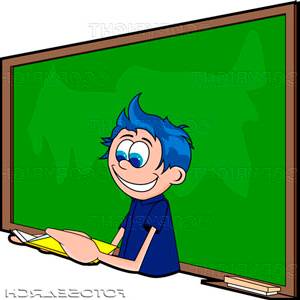 24-Öğretmenin sınıfa yöneltmiş olduğu soruya aşağıdaki öğrencilerden hangisi yanlış cevap vermiştir?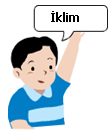 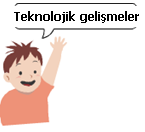 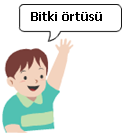 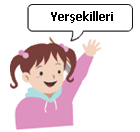 25- AŞAĞIDA VERİLEN BOŞLUKLARI DOLDURUNUZ  Not:Sorular  4’er  puandır.BAŞARILAR…https://www.HangiSoru.com Boşluk doldurma cevapları1 - Hz. Osman2 - Hz. Ebubekir3 - Hicret4 - Emeviler1-Kur’an-ı Kerim …………………………………… döneminde çoğaltılarak önemli merkezlere gönderildi.2-Kur’an-ı Kerim …………………………………… döneminde kitap haline getirildi.    3- Hz. Muhammad’in Mekke’den Medine’ye göç etmesine ……………………………. Denir.    4-………………………………. Döneminde halifelik babadan oğula geçen saltanata dönüşmüştür.TEST CEVAPLARTEST CEVAPLAR1-D2-C3-C4-C5-A6-B7-B8-C9-C10-A11-B12-A13-C14-B15-B16-A17-C18-D19-A20-D21A22B23D24D